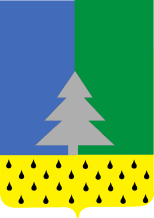 АДМИНИСТРАЦИЯ
СЕЛЬСКОГО ПОСЕЛЕНИЯ АЛЯБЬЕВСКИЙСоветского районаХанты - Мансийского  автономного  округа - Югры ______________________________________________________________________________П О С Т А Н О В Л Е Н И Еот  « 30 »  декабря 2016г. 					                                             № 250п. АлябьевскийОб организации  и проведении аукционапо продаже земельного участка     В соответствии с Земельным кодексом РФ от 25.10.2001 № 136-ФЗ, Уставом сельского поселения Алябьевский:1. Провести 30 января 2017 года  аукцион по продаже земельного участка из земель населенных пунктов, открытый по составу участников и по форме подачи предложений:2. Извещение о проведение аукциона по продаже земельного участка из земель населенных пунктов, разместить на официальном сайте Российской Федерации torgi.gov.ru,  опубликовать в бюллетене «Алябьевский вестник» и разместить на официальном сайте Администрации сельского поселения Алябьевский в срок до 31.12.2016 г.3. Контроль за выполнением постановления оставляю за собой.Глава  сельского поселения Алябьевский                                                       А.В. ЮдеевЛотМесторасположенияземельногоучасткаПлощадь(кв. м.)Кадаст-ровыйномерЦелевоеиспользованиеземельногоучасткаСтартоваяценапредметаторгов, вруб.Суммазадатка(20% отначальнойцены), вруб.№ 1п. Алябьевский,зона Северная промышленная 150086:09:0901003:389Для ведения дачного хозяйства (код.13.3)35490,007098,00